ATMOS Record 55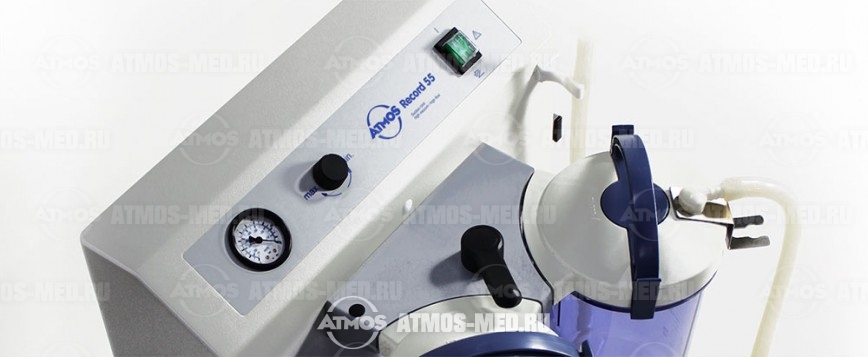 PDFНадёжный и мощный для аспирации в операционнойATMOS Record 55Высокопроизводительный универсал ATMOS® Record 55 DDS обладает первоклассной мощностью всасывания, имеет высокий показатель максимального вакуума и предназначен для различного применения в операционном зале.
Везде, где необходима бесшумная и высокопроизводительная аспирационная система, ATMOS® Record 55 DDS найдёт своё достойное применение.
Специально разработанная технология делает этот прибор надёжным партнёром во многих областях хирургии:​Висцеральная хирургияОртопердическая хирургияТоракальная хирургияСосудистая хирургия и прочие области Особенно выгодное применение ATMOS Record 55 DDS рекомендовано в области эстетическо-пластической хирургии, а именно, при липосакции. Преимущества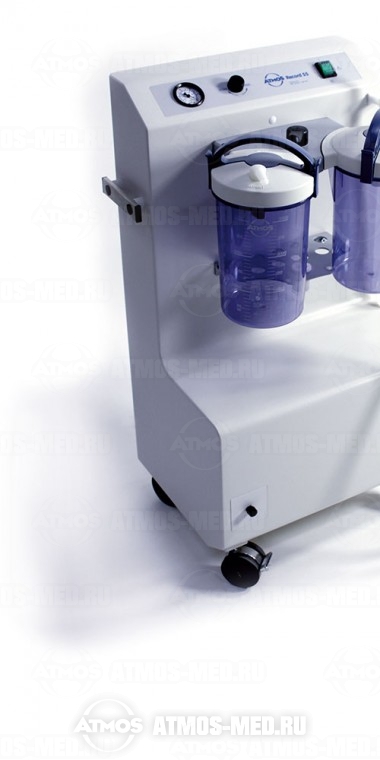 ​Высокая производительность:
поток от 55 литров в минуту непрерывно обеспечивает хорошую видимость в операционном поле.Бесшумность:
тихий процесс работы позволяет полностью сконцентрироваться на операционном полеЛёгкость и удобство управленияГигиеничность:
современная система ёмкостей и фильтров защищает медицинский персонал и пациентовНадёжность:
проверенная технология практически исколючает риск сбояОтсутствие сбоев из-за засорённого фильтраВерное решениеЭкономия времени при работе с приборамиПростота примененияНеправильное соединение шлангами аспиратора с ёмкостями исключено на 100%Простая, быстрая, безопасная подготовка прибора к работе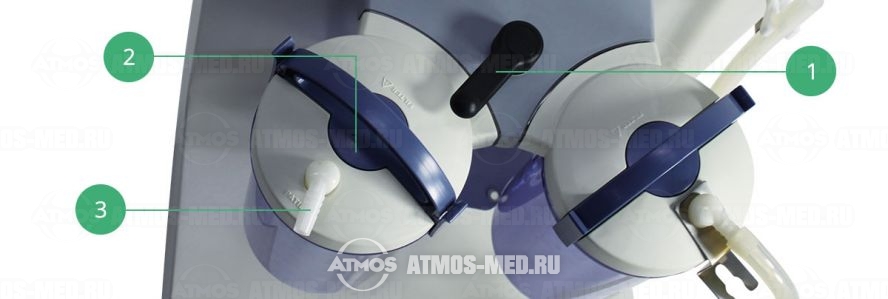 ATMOS® Direct-Docking-System (DDS) - Запатентованная система быстрого и бесшлангового соединенияёмкости для секрета с аспираторомAвтоклавируемая ёмкость для секрета для минимальных временных затрат на ручные манипуляцииИнновация ATMOS® DDS (Запатентованная система быстрого и бесшлангового соединения) в деталях:• Никаких переподключений шлангов • Простое переключение ёмкостей• Гидрофобный антибактериальный фильтр интегрированный в ёмкость для секрета• Ёмкость просто снять и вернуть на место• Минимизация износа отдельных элементовВаши преимущества:• Экономия времени при работе с приборами• Простота применения • Неправильное соединение шлангами аспиратора с ёмкостями исключено на 100% • Простая, быстрая, безопасная подготовка прибора к работе Варианты комплектации:

ATMOS Record 55 DDS с 2 x 3 л ёмкостями          
Артикул 444.0930.0

ATMOS Record 55 DDS с 2 x 5 л ёмкостями              
Артикул 444.0940.0

ATMOS Record 55 с системой стандартных рельс     
Артикул 443.0700.0Принадлежности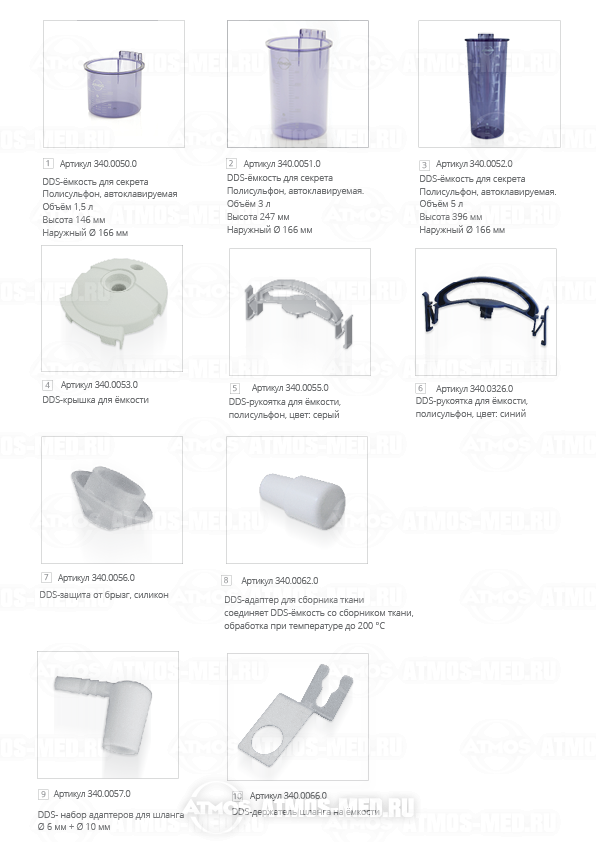 